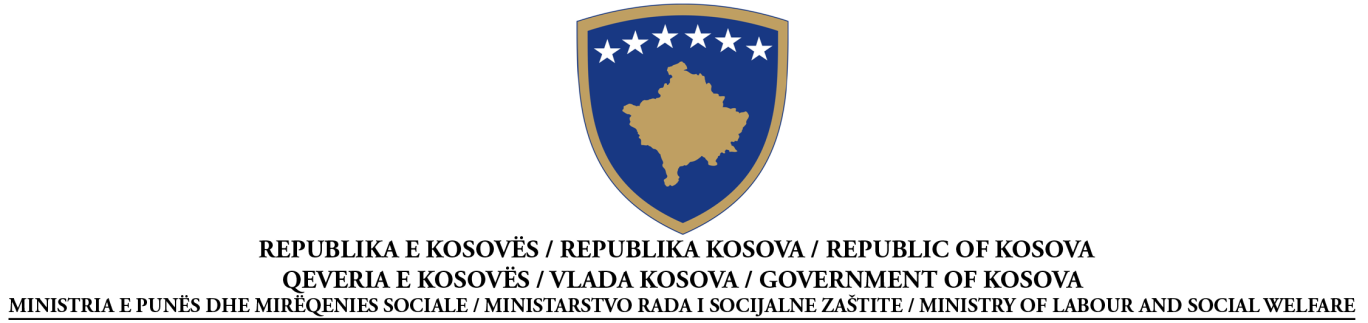 NJOFTIM PËR KONTRATËFURNIZIM-RISHPALLJESipas Nenit 40 të Ligjit Nr. 04/L-042 të Prokurimit Publik në Kosovë Data e përgatitjes së njoftimit:  03.09.2015Ky njoftim është përgatitur në GJUHËT:NENI I: AUTORITETI KONTRAKTUESI.1) EMRI DHE ADRESA E AUTORITETIT KONTRAKTUES (AK)Autoriteti kontraktues kryen blerje në emër të autoriteteve të tjera kontraktueseNENI II: LËNDA E KONTRATËSII. 1) PËRSHKRIMIII.2) SASIA APO FUSHËVEPRIMI I KONTRATËSII.3) KOHËZGJATJA E KONTRATËS APO AFATET KOHORE PËR PËRFUNDIMNENI III: INFORMACIONET LIGJORE, EKONOMIKE, FINANCIARE DHE TEKNIKEIII.1) KUSHTET NË LIDHJE ME KONTRATËNIII.2) KUSHTET PËR PJESËMARRJEIII.3) KUSHTET SPECIFIKE PËR KONTRATAT E SHËRBIMEVENENI IV: PROCEDURAIV.1) LLOJI I PROCEDURËSIV.2) KRITERET E DHËNIESIV.3) INFORMACIONET ADMINISTRATIVENENI V: INFORMACIONET PLOTËSUESEV.1) ANKESATV.1.1) ADRESA E ORGANIT SHQYRTUES TË PROKURIMIT (OSHP) V.2) INFORMACIONET SHTESËNr i Prokurimit209015024121ShqipSerbishtAnglishtEmri zyrtar: MINISTRIA E PUNËS DHE MIRQENIES SOCIALEEmri zyrtar: MINISTRIA E PUNËS DHE MIRQENIES SOCIALEEmri zyrtar: MINISTRIA E PUNËS DHE MIRQENIES SOCIALEEmri zyrtar: MINISTRIA E PUNËS DHE MIRQENIES SOCIALEAdresa Postare:  Rr “UÇK-S- MPMS-, kati IV, zyra 410Adresa Postare:  Rr “UÇK-S- MPMS-, kati IV, zyra 410Adresa Postare:  Rr “UÇK-S- MPMS-, kati IV, zyra 410Adresa Postare:  Rr “UÇK-S- MPMS-, kati IV, zyra 410Qyteti: PrishtinëKodi postar: 10000Kodi postar: 10000Vendi: PrishtinëPersoni kontaktues:Azemine ReqicaPersoni përgjegjës: Feti  IbishiPersoni kontaktues:Azemine ReqicaPersoni përgjegjës: Feti  IbishiTelefoni: 038/200 26 031Telefoni: 038/200 26 083Telefoni: 038/200 26 031Telefoni: 038/200 26 083Email:   Azemine.recica@rks-gov.net            Henrijeta>vula@rks-gov.netEmail:   Azemine.recica@rks-gov.net            Henrijeta>vula@rks-gov.netFaksi: “[shëno numrin e faksit]”Faksi: “[shëno numrin e faksit]”Adresa e Internetit (nëse aplikohet):Adresa e Internetit (nëse aplikohet):PoJoII. 1.1) Titulli i kontratës i dhënë nga autoriteti kontraktues:FURNIZIM  ME MATERIAL HIGJENIK PËR NEVOJAT E DI DHE QAP-le-RishpalljeII. 1.1) Titulli i kontratës i dhënë nga autoriteti kontraktues:FURNIZIM  ME MATERIAL HIGJENIK PËR NEVOJAT E DI DHE QAP-le-RishpalljeII. 1.1) Titulli i kontratës i dhënë nga autoriteti kontraktues:FURNIZIM  ME MATERIAL HIGJENIK PËR NEVOJAT E DI DHE QAP-le-RishpalljeII. 1.2)  Lloji i kontratës dhe lokacioni i punëve,  vendi i dorëzimit apo realizimit(Zgjidhni vetëm një kategori – punë, furnizime  apo shërbime – e cila korrespondon më së shumti me objektin specifik të kontratës suaj)II. 1.2)  Lloji i kontratës dhe lokacioni i punëve,  vendi i dorëzimit apo realizimit(Zgjidhni vetëm një kategori – punë, furnizime  apo shërbime – e cila korrespondon më së shumti me objektin specifik të kontratës suaj)II. 1.2)  Lloji i kontratës dhe lokacioni i punëve,  vendi i dorëzimit apo realizimit(Zgjidhni vetëm një kategori – punë, furnizime  apo shërbime – e cila korrespondon më së shumti me objektin specifik të kontratës suaj)   Punë        Furnizime    Shërbime Ekzekutim Plani dhe ekzekutimi Realizimi, në çfarëdo mënyre, të punës, përgjegjës me kërkesa Blerja Qira financiare (lizing) Qira Blerje me këste Një kombinim i këtyreVendi apo vendndodhja kryesore e  punëve Nëpër të gjitha qendrat  sipas specifikimit teknik ne dosje te tenderitVendi kryesor i realizimit: DI( shpm,Issh, dhe shtëpitë në komunitet), si dhe qendrat e aftesimeve profesionale.II.1.3) Njoftimi përfshinëNjë kontratë publikeKrijimin e kontratës publike kornizëII.1.3) Njoftimi përfshinëNjë kontratë publikeKrijimin e kontratës publike kornizëII.1.3) Njoftimi përfshinëNjë kontratë publikeKrijimin e kontratës publike kornizëII.1.4) Informacionet e marrëveshjes kornizë (nëse aplikohet):Kontrate publike  kornizë me një operator Kontrate publike kornizë me disa operator      Ekzekutimi i kontratës:Thirrje/PorosiKontrata ndihmëse/Mini-konkurencëKohëzgjatja e kontratës publike kornizë:    12 muajII.1.4) Informacionet e marrëveshjes kornizë (nëse aplikohet):Kontrate publike  kornizë me një operator Kontrate publike kornizë me disa operator      Ekzekutimi i kontratës:Thirrje/PorosiKontrata ndihmëse/Mini-konkurencëKohëzgjatja e kontratës publike kornizë:    12 muajII.1.4) Informacionet e marrëveshjes kornizë (nëse aplikohet):Kontrate publike  kornizë me një operator Kontrate publike kornizë me disa operator      Ekzekutimi i kontratës:Thirrje/PorosiKontrata ndihmëse/Mini-konkurencëKohëzgjatja e kontratës publike kornizë:    12 muajII.1.5) Përshkrim i shkurtër i lëndës së kontratësLënda e kontratës ka te bej me  Furnizim me material  higjenik për nevojat e DI dhe QAP- sipas specifikave ne DT.II.1.5) Përshkrim i shkurtër i lëndës së kontratësLënda e kontratës ka te bej me  Furnizim me material  higjenik për nevojat e DI dhe QAP- sipas specifikave ne DT.II.1.5) Përshkrim i shkurtër i lëndës së kontratësLënda e kontratës ka te bej me  Furnizim me material  higjenik për nevojat e DI dhe QAP- sipas specifikave ne DT.II.1.6) Klasifikimi i Fjalorit të Përgjithshëm të Prokurimit (FPP):  2⁭4⁭0.⁭0.⁭0⁭.0⁭0⁭-0⁭4II.1.6) Klasifikimi i Fjalorit të Përgjithshëm të Prokurimit (FPP):  2⁭4⁭0.⁭0.⁭0⁭.0⁭0⁭-0⁭4II.1.6) Klasifikimi i Fjalorit të Përgjithshëm të Prokurimit (FPP):  2⁭4⁭0.⁭0.⁭0⁭.0⁭0⁭-0⁭4II.1.7) Variantet pranohenII.1.7) Variantet pranohenII.1.7) Variantet pranohenII.1.8) Ndarja në PjesëII.1.8) Ndarja në PjesëII.1.8) Ndarja në PjesëSasia apo fushëveprimi i përgjithshëm (përfshirë të gjitha pjesët dhe opsionet nëse aplikohen)Sasia e cila duhet te furnizohet nga OE është  sasia e perafert  sipas  specifikimit në DT.Kohëzgjatja në 365 dit pas nënshkrimit të kontratës (nga dhënia e kontratës)III.1.1) Siguria e kërkuar e ekzekutimitNëse po,  vlera e sigurisë së ekzekutimit  10 %  e vlerës se ofertës për 13 muaj III.1.2) Forma ligjore që do të merret përmes grupit të operatorëve ekonomik të cilëve do t`u jepet kontrata(nëse aplikohet):_______________________________________________________________________________III.1.3) Kushtet e tjera të veçanta me të cilat ka të bëjë ekzekutimi i kontratësNëse po, përshkrimi i kushteve të veçanta_______________________________________________________________________________III.2.1)  Kërkesat e përshtatshmërisë:Kërkesat :	 Deklaratë nën betim - Operatori ekonomik duhet ti përmbush kërkesat mbi përshtatshmërinë në pajtim me Ligjin Nr. 04/L-042, Neni 65 duke përdorur formën në Aneksin 2. Një vërtetim  nga Administrata Tatimore e vendit tuaj të themelimit, se ju nuk jeni me vonesë për  pagimin e tatimeve së paku deri në tremujorin e fundit përpara dorëzimit të tenderit.  Vërtetimin nga Gjykata Themelore-Departamenti për Çështje Ekonomike. Vërtetimi duhet te jete jo me i vjetër se tre muaji  përpara dorëzimit të tenderit origjinal ose kopje e noterezuar.Dëshmia e kërkuar dokumentare Deklaratë nën betim (Origjinali).  Një vërtetim  nga Administrata Tatimore Vërtetimin nga Gjykata Themelore-Departamenti për Çështje Ekonomike -origjinal ose kopje e noterezuar.Dokumentet (nën b dhe c) duhet të dorëzohen nga tenderuesi fitues, para publikimit të dhënies së kontratës.  Dështim në dorëzim të dokumenteve të tilla, tenderi i tyre do të refuzohet dhe do te konfiskohet sigurimi i tenderi dhe AK do të vazhdoj me tenderuesin e listuar në vendin e dytë.III.2.2) Përshtatshmëria profesionale:Kërkesat :Regjistrimin si operator ekonomik në regjistrin profesional, komercial dhe/ose të korporatës në shtetin e themelimit të operatorit ekonomik- Certifikata Regjistrimit të Biznesit (nëse OE i jashtëm shpallet fitues duhet te regjistroj përfaqësinë ne Kosovë para nënshkrimit te kontratës)Certifikata e TVSH-se  Certifikata me Numër Fiskal  e lëshuar nga  Administrata Tatimore e Kosovës ( ATK)Dëshmia e kërkuar dokumentareCertifikatë e regjistrimit të biznesit- (kopje).Certifikata e TVSH-së (kopje vetëm për kompanitë vendore).Certifikatën me numër fiskal (kopje vetëm për kompanitë vendore).Kërkesa(t) për secilin anëtar të grupit në rast se tenderuesi është grup i operatorëve ekonomik:Në rast se tenderi  dorëzohet  nga një grup i operatorëve ekonomik, të gjithë anëtarët e këtij grupi duhet të kenë të drejtën e tyre në pajtim me dispozitat e paragrafit III.2.2). Të gjithë anëtarët e grupit duhet të sigurojnë dëshmitë e kërkuara në pajtim me paragrafin III.2.1), te këtij njoftimi.III.2.3) Kapaciteti ekonomik dhe financiarKërkesat :  N/ADëshmia e kërkuar dokumentareN/AIII.2.4) Kapaciteti teknik dhe profesionalKërkesat :Te ofrohet lista e automjeteve që janë ne pronësi të kompanis ,apo marrëveshjen që i ka në shfrytëzim për kohën sa zgjat ekzekutimi i kontrates, për minimum 3 automjete      b. Listën me të cilën specifikohen të gjitha furnizimet dhe aktivitetet të realizuara në periudhën e shkuar trivjeçare, të përcjella me kontrata dhe referenca për kryerje dhe/ose përfundim të kënaqshëm të furnizimeve në vlerë financiare jo më pake se 200,000.00€.  Dëshmia e kërkuar dokumentare Lista e automjeteve te bashkangjitur me  librezat e qarkullimit  të automjeteve kopje, apo marrëveshja për shfrytëzimin e tyre, minimum tri automjete.Lista e kontratave paraprake duke saktësuar punet e kryer, shumat e kontratave, vendin, daten   bashkangjitur me  referenca per përfundim te suksesshem te furnizimeve  me material hixhenik- të cilat duhet te korenspondojn me listen e kontratave ne tri vitet e fundit në vlere financiare jo me pak se 200,000.00€.III.3.1)Ekzekutimi i shërbimeve i rezervuar për një profesion të caktuarNëse po, referenca për ligjin, rregulloren apo dispozitën administrative përkatëse  ________________________________________________________________________III.3.2 Personat ligjor duhet të tregojnë emrat e kualifikimeve profesionale të personelit përgjegjës për ekzekutimin e shërbimeveIV.1.1) Lloji i procedurësIV.1.1) Lloji i procedurës  E hapur Çmimi më i ulëtIV.3.1) Publikimet paraprake në lidhje me kontratën e njëjtëNëse po,Njoftim paraprak: poPublikime tjera (nëse aplikohen):  ______________________________IV.3.2) Kushtet për marrjen e dosjes së tenderitAfati i fundit për pranimin e kërkesave për dosjen e tenderit është  data 14/09/2015 në ora 12:00. Duhet të kërkohet me shkrim nga operatoret ekonomik ne autoritetin kontraktues përmes emalit:   Dokumentet me pagesë                        Nëse po, çmimi _____________________Kushtet dhe metoda e pagesës: ____________________________________________________IV.3.3) Afati i fundit për pranim të  tenderëve data   14/09/2015  koha  14:00vendi: Rr, UÇK   Prishtinë Zyra e Prokurimit  kati i IV    - 410IV.3.4) Afati kohor për dorëzimin e tenderëve  është shkurtuar: po               joArsyeja e  shkurtimit te afatit: . Duke ditur se  kontrata  bazë  skadon  nga data  28.09.2015.IV.3.5)A është e nevojshme siguria e tenderit:Nëse po, vlera e sigurisë së tenderit  5,000.00€Vlefshmëria e sigurisë së tenderit në  90 ditëIV.3.6) Periudha e vlefshmërisë së tenderit:  60  ditëIV.3.7) Takimi për hapjen e tenderëve:Data:14/09/2015 koha: 14:30 vendi :. Rr “UÇK-S- p/n ndërtesa e re Administratës, kati IV, zyra 410Çdo tenderues ka të drejtë të ketë një përfaqësues në hapjen e tenderëveÇdo palë e interesuar mund të bëjë ankesë tek Organi Shqyrtues i Prokurimit, në bazë të dispozitave të Pjesës IX të Ligjit Nr. 04/L-042, Ligji për  Prokurimin Publik në Kosovë.Emri zyrtar: Organi Shqyrtues i ProkurimitEmri zyrtar: Organi Shqyrtues i ProkurimitEmri zyrtar: Organi Shqyrtues i ProkurimitAdresa e OSHP:  Rruga, GaribaldiAdresa e OSHP:  Rruga, GaribaldiAdresa e OSHP:  Rruga, GaribaldiQyteti: PrishtinëQyteti: PrishtinëKodi postar: 10000Adresa elektronike (nëse aplikohet):Adresa elektronike (nëse aplikohet):Adresa elektronike (nëse aplikohet):Personi kontaktues:  E-mail:    oshp@rks-gov.netE-mail:    oshp@rks-gov.netTelefoni:  + 381 38 213 378Faksi:Faksi:Shënim: operatorët ekonomik do të kenë të drejtë të dorëzojnë tenderin, kërkesën për pjesëmarrje dhe dokumentet e tjera të nevojshme apo dosjet të cilat u lejohen gjatë kryerjes së një aktiviteti të prokurimit në gjuhën Shqipe dhe Serbe. Shto informacione tjera: